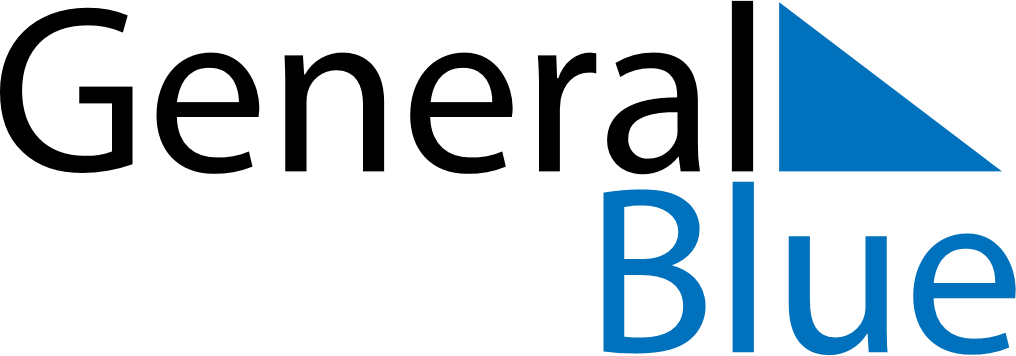 Colombia 2026 HolidaysColombia 2026 HolidaysDATENAME OF HOLIDAYJanuary 1, 2026ThursdayNew Year’s DayJanuary 12, 2026MondayEpiphanyMarch 23, 2026MondaySaint JosephMarch 29, 2026SundayPalm SundayApril 2, 2026ThursdayMaundy ThursdayApril 3, 2026FridayGood FridayApril 5, 2026SundayEaster SundayMay 1, 2026FridayLabour DayMay 18, 2026MondayAscension DayJune 8, 2026MondayCorpus ChristiJune 15, 2026MondaySacred HeartJune 29, 2026MondaySaints Peter and PaulJuly 20, 2026MondayIndependence DayAugust 7, 2026FridayBattle of BoyacáAugust 17, 2026MondayAssumptionOctober 12, 2026MondayColumbus DayNovember 2, 2026MondayAll Saints’ DayNovember 16, 2026MondayIndependence of CartagenaDecember 8, 2026TuesdayImmaculate ConceptionDecember 25, 2026FridayChristmas Day